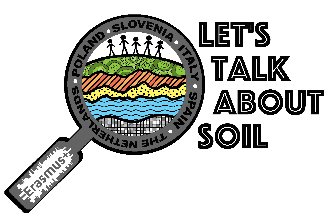 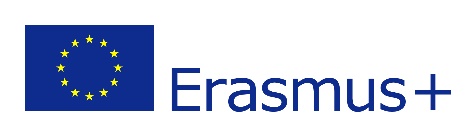 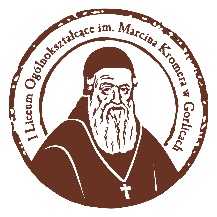 SET OF RULES FOR THE COMPUTER GRAPHICS COMPETITION
 SAVE SOILThe competition is part of ‘Let’s TalkAbout Soil’ project and it’s addressed to all students of partner schools.The coordinator of the competition is Mr Jure Radisek.All the works created for the competition should follow the idea of saving soil: ‘SOIL POLLUTION – SAVE SOIL’.All the works submitted for the competition must obey copyright laws.Original photos, drawings and slogans in English can be used.Any legal computer software can be used to create the works.Students can work individually or in teams of two.Every student / team can submit one work.Every work must be signed with the name and country of the competitor.Every work submitted for the competition must be sent to the coordinator’s         e-mail address, saved as jpg or pdf.The works must be submitted no later than 20th March 2018.The results of the competition will be given during student exchange in Tenerife (25-29.03.2018).A panel consisting of two representatives of each partner country (a teacher and a student) will decide on the results of the competition.Polish coordinatorMarzena Wójtowicz